7.ročník – 12. – 16.4.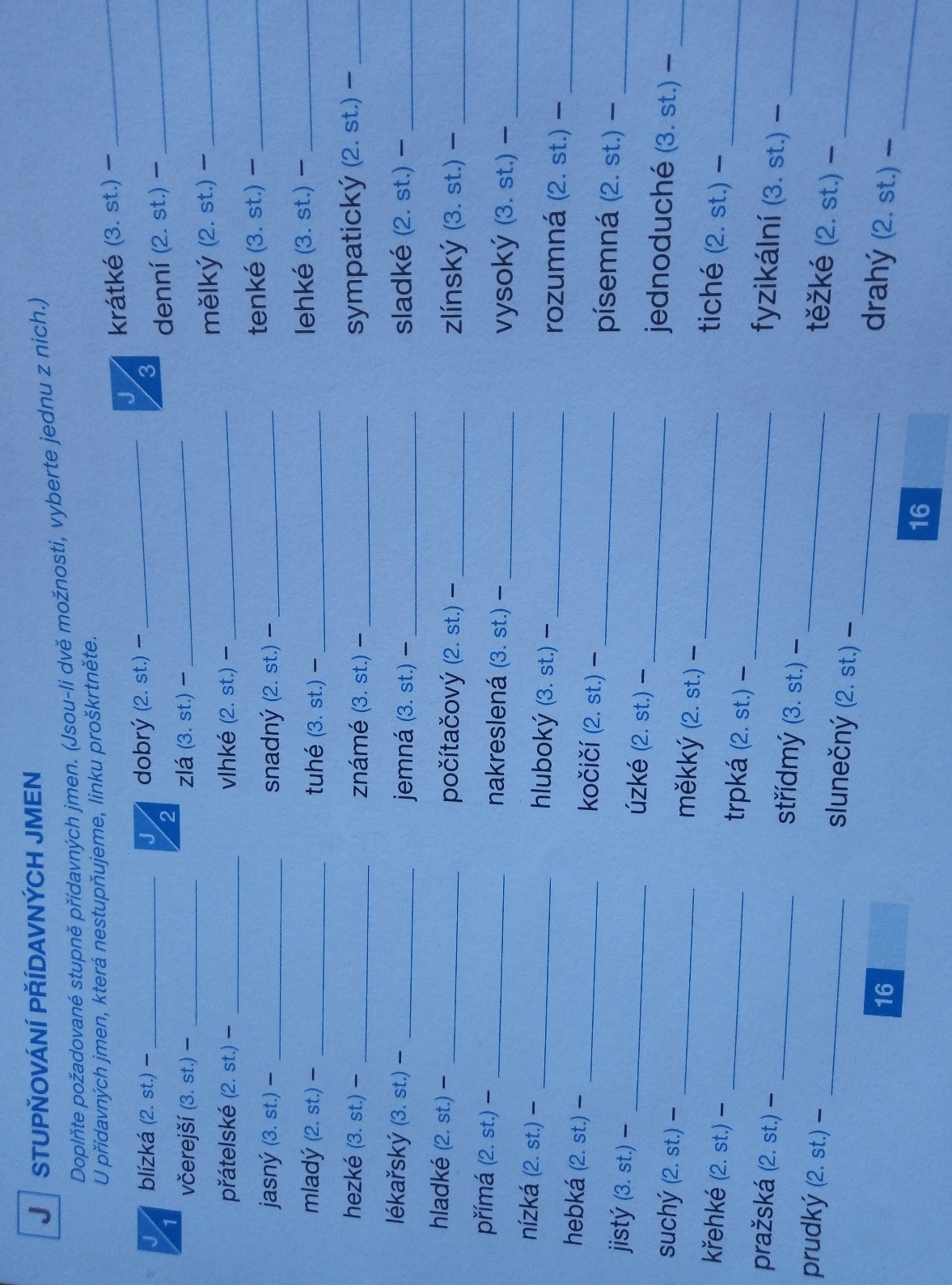 Vypracujte a přepište, nebo vlepte do sešitu: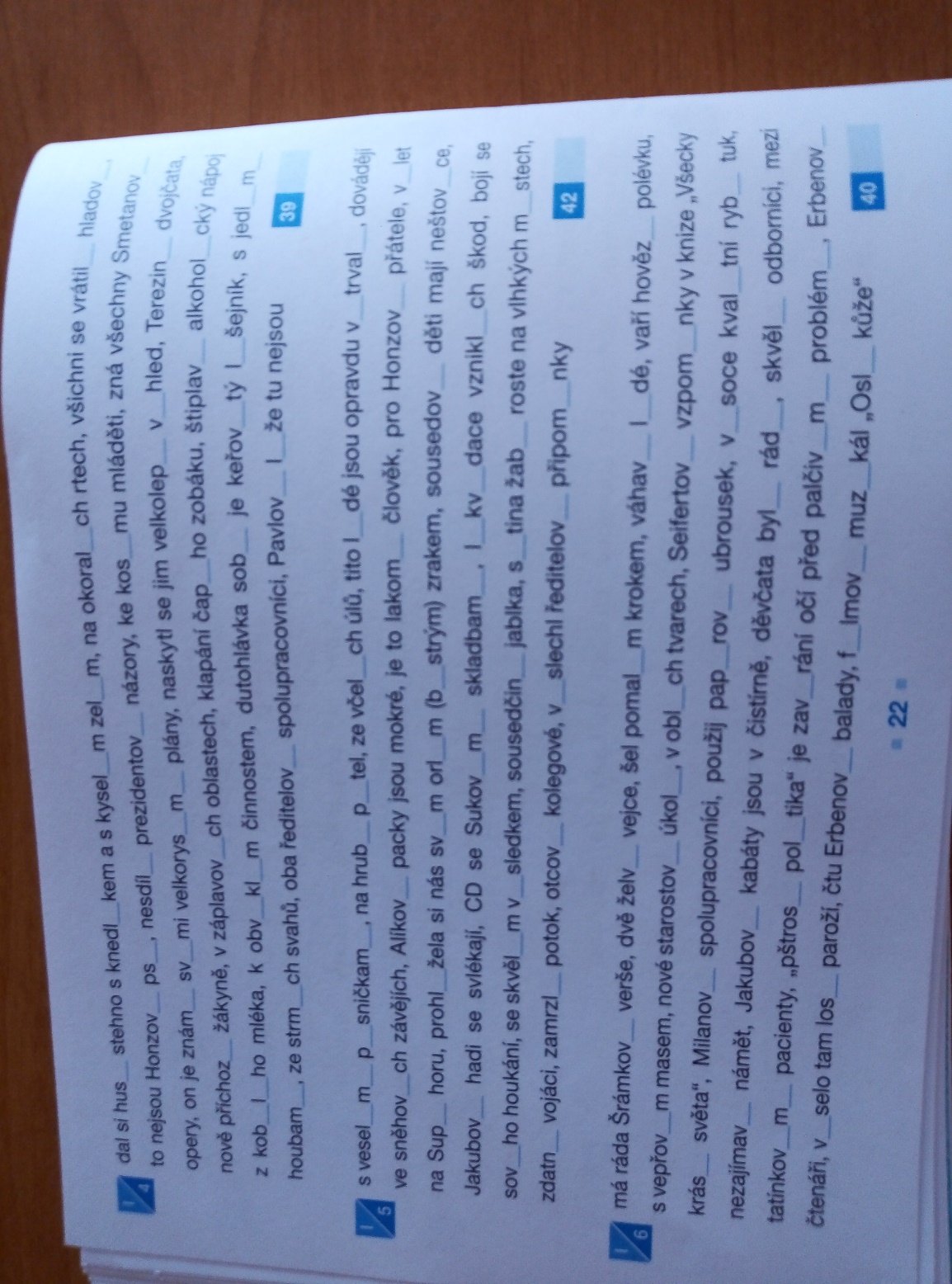 Podívejte se na Lakomce od Moliéra:                https://www.youtube.com/watch?v=hEoP_Di8dBYObsah zapište do čtenářského deníku.